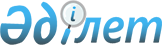 О состоянии социально-бытового, медицинского, санаторно-курортного, транспортного и пенсионного обеспечения членов Коллегии и сотрудников Евразийской экономической комиссииРешение Совета Евразийской экономической комиссии от 25 апреля 2012 года № 21

      Совет Евразийской экономической комиссии решил:



      1. Принять к сведению информацию казахстанской Стороны о состоянии социально-бытового, медицинского, санаторно-курортного, транспортного и пенсионного обеспечения членов Коллегии и сотрудников Евразийской экономической комиссии.



      2. Председателю Коллегии Евразийской экономической комиссии В.Б. Христенко доложить о решении вопросов, указанных в пункте 1 настоящего решения, на заседании Совета Евразийской экономической комиссии в июне 2012 года.Члены Совета Евразийской экономической комиссии:
					© 2012. РГП на ПХВ «Институт законодательства и правовой информации Республики Казахстан» Министерства юстиции Республики Казахстан
				От Республики

БеларусьОт Республики

КазахстанОт Российской

ФедерацииС. РумасК. КелимбетовИ. Шувалов